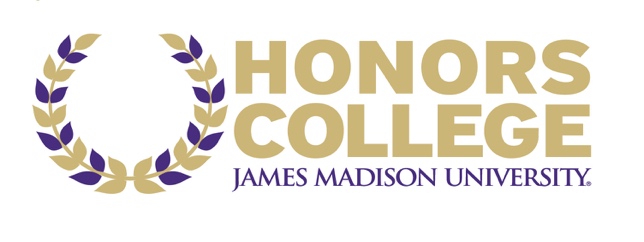 Honors College Summer Enrichment Experience Budget ProposalHonors College Summer Enrichment Experience Budget ProposalHonors College Summer Enrichment Experience Budget ProposalHonors College Summer Enrichment Experience Budget ProposalPersonal InformationNameStudent IDParticipation PeriodParticipation PeriodParticipation PeriodParticipation PeriodStart DateEnd DateNumber of weeksCategoriesCategoriesAmountTuition and FeesTuition Mandatory feesBooks & Other Educational SuppliesBooks & Other Educational SuppliesBooksOther course supplies Travel Documents, Health Insurance and ImmunizationsTravel Documents, Health Insurance and ImmunizationsTravel Medical Insurance PassportVisaImmunizationsTransportationAirfareLocal transportation(in country train, bus, subway, taxi, travel to and from program site)(in country train, bus, subway, taxi, travel to and from program site)Housing and MealsLodging Meals Essential Daily Living ExpensesEssential Daily Living ExpensesCommunication (phone, phone card, internet access)Communication (phone, phone card, internet access)Toiletries and laundryOther Expenses (explain)Total Enrichment Experience Cost Total Enrichment Experience Cost $0.00